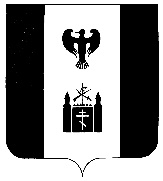 РОССИЙСКАЯ ФЕДЕРАЦИЯ         КАМЧАТСКИЙ КРАЙТИГИЛЬСКИЙ РАЙОНСОБРАНИЕ ДЕПУТАТОВСЕЛЬСКОЕ  ПОСЕЛЕНИЕ  «село Воямполка»РЕШЕНИЕ  шестой сессии  пятого созыва«03»  июня 2022 г                                                                                 № 6Об избрании главы  администрации сельского  поселения «село Воямполка»  из состава  депутатов Собрания депутатов сельского  поселения«село Воямполка»	В соответствии с пунктом 1 части 2 статьи 36 Федерального закона «Об общих принципах организации местного самоуправления в Российской Федерации», частью 1 статьи 27 и частью 3 статьи  33, частью 10 статьи 28, частями 3 и 5 статьи 29 Устава сельского поселения «село Воямполка» руководствуясь положением об избрании главы сельского поселения «село Воямполка», на основании протоколов  №1, 2  заседания счетной комиссии по избранию главы сельского поселения «село Воямполка» из состава депутатов Собрания депутатов  сельского поселения «село Воямполка», Собрание  депутатов Р Е Ш И Л О:Избрать Главой администрации  сельского поселения  «село Воямполка» - Косыгину Надежду ВасильевнуНастоящее решение вступает в силу со дня его подписания в порядке, установленном Регламентом Собрания депутатов сельского поселения  «село Воямполка».Обнародовать настоящее решение в течении 15 дней после его подписания должностным лицом, определенным Регламентом Собрания депутатов сельского поселения «село Воямполка».Председатель   Собрания депутатов муниципального образованиясельского поселения «село Воямполка»                          ___________ /Н.В.Косыгина